Aufstriche und Weckerl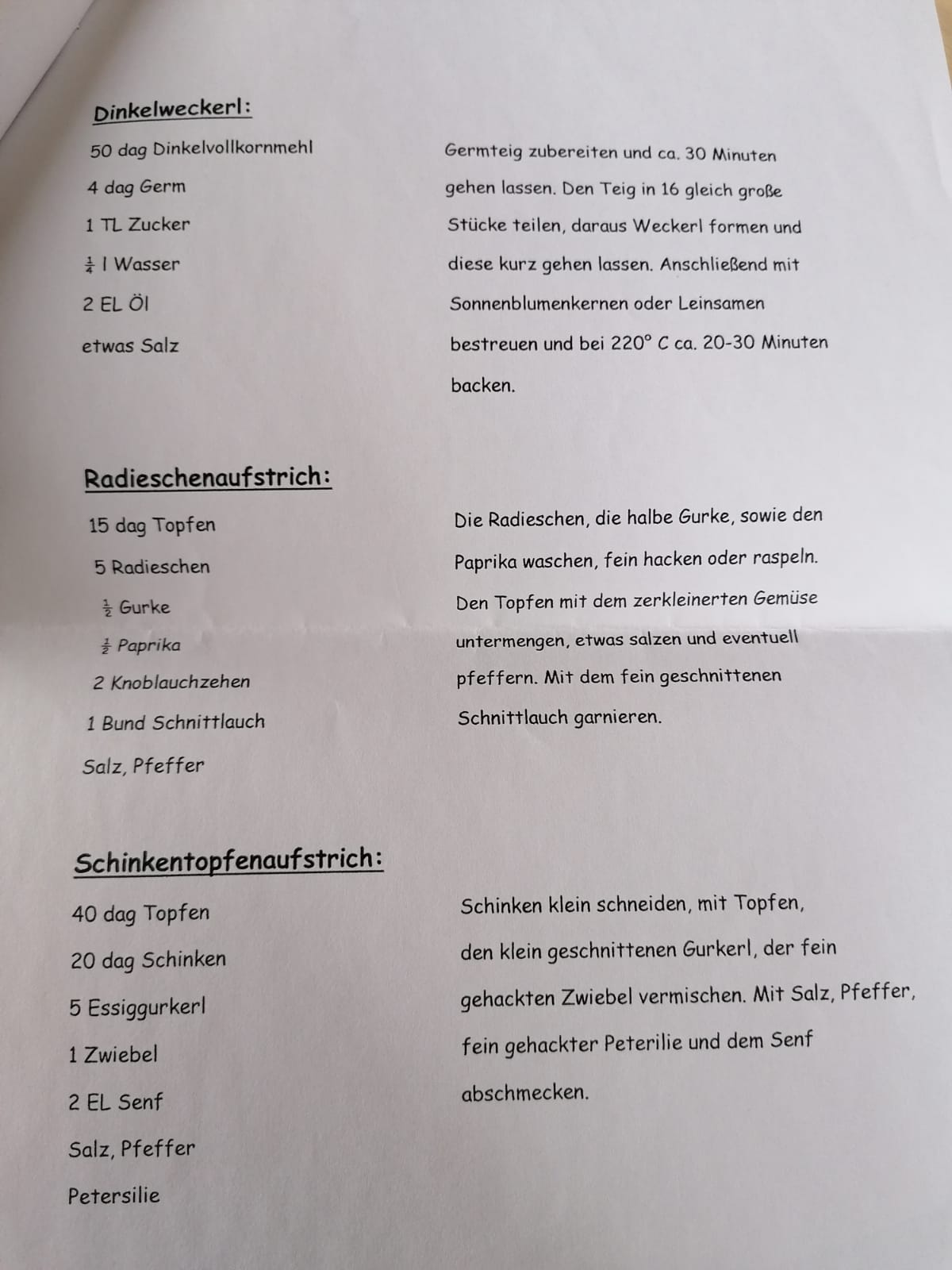 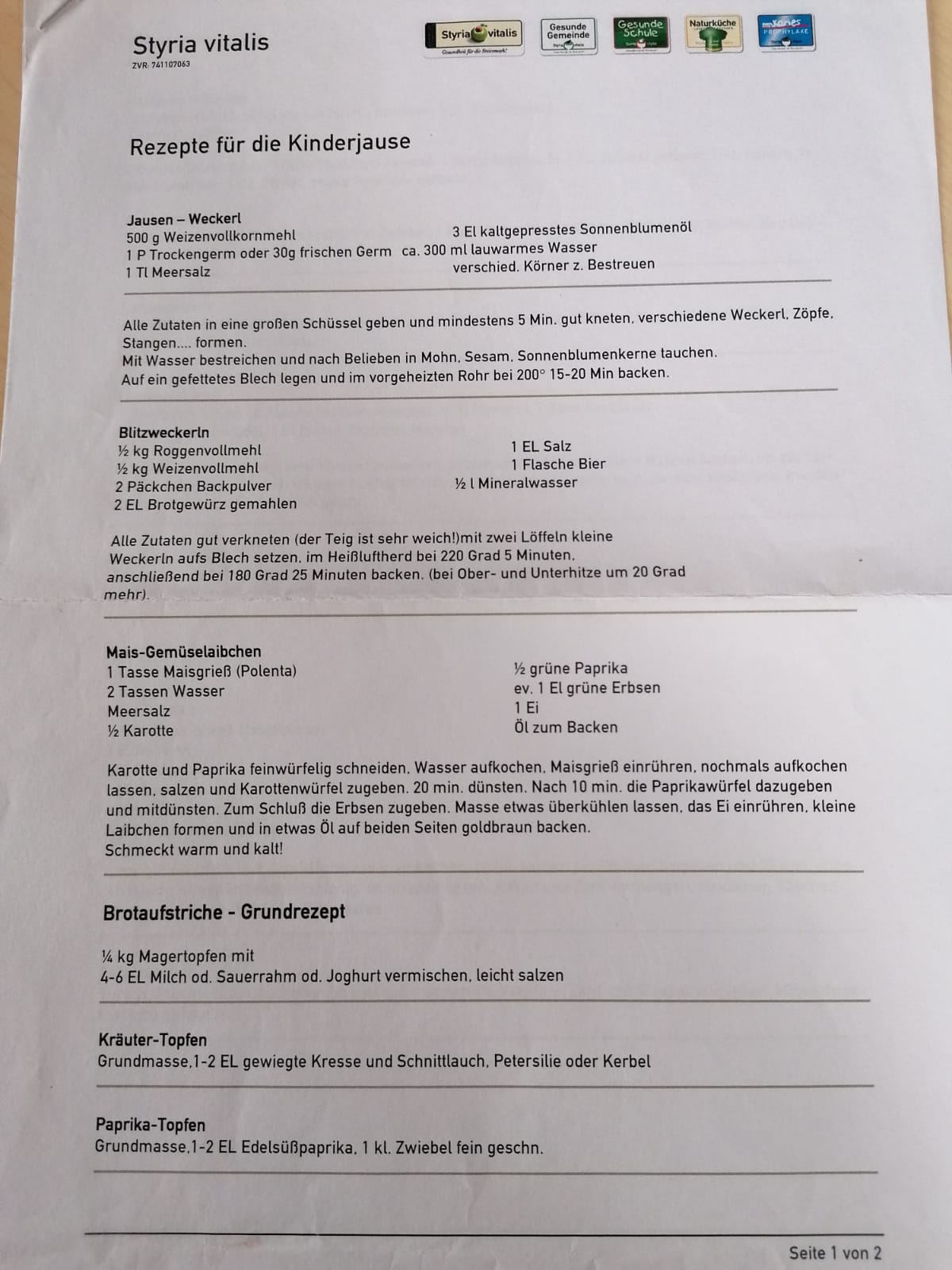 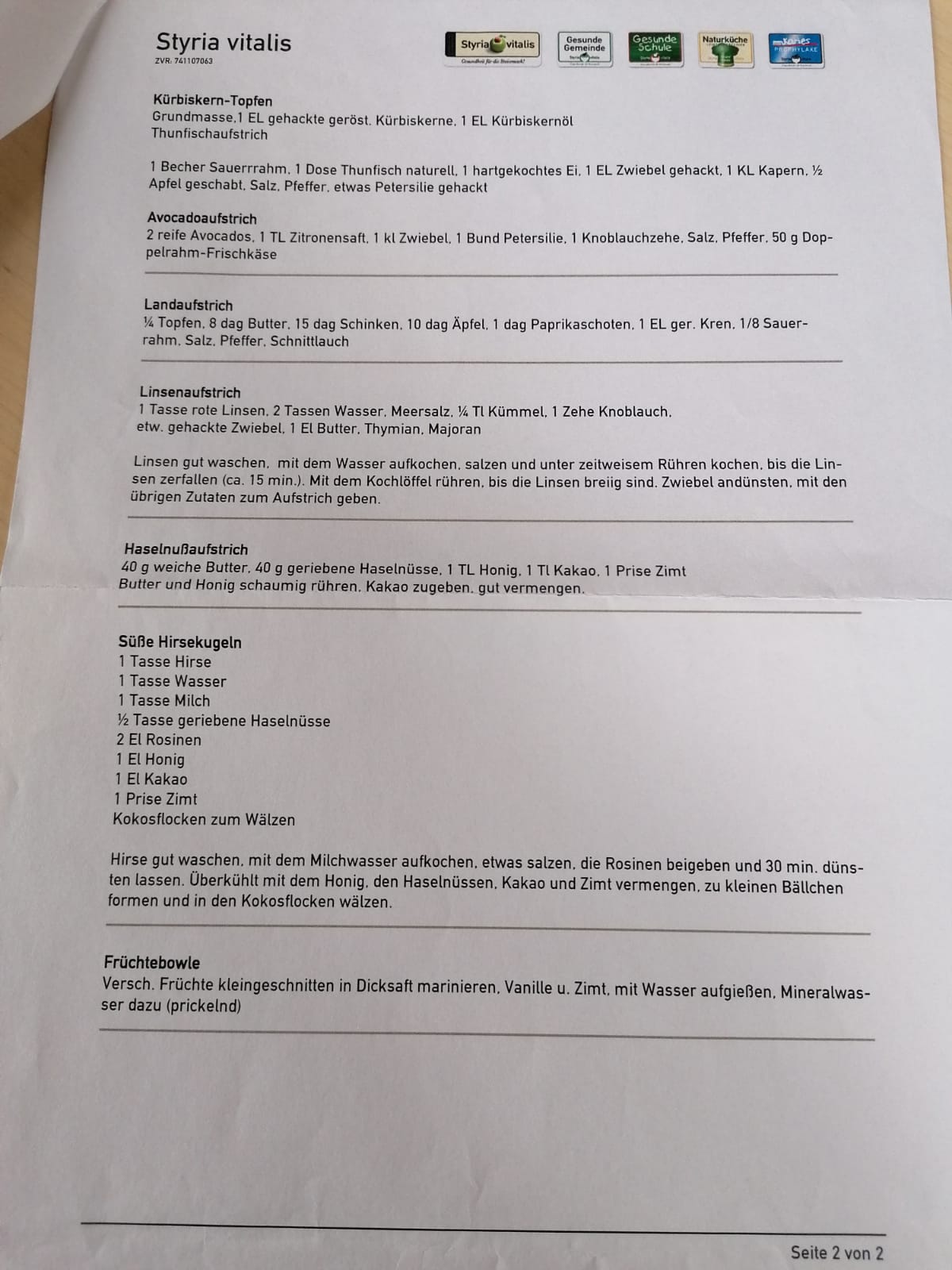 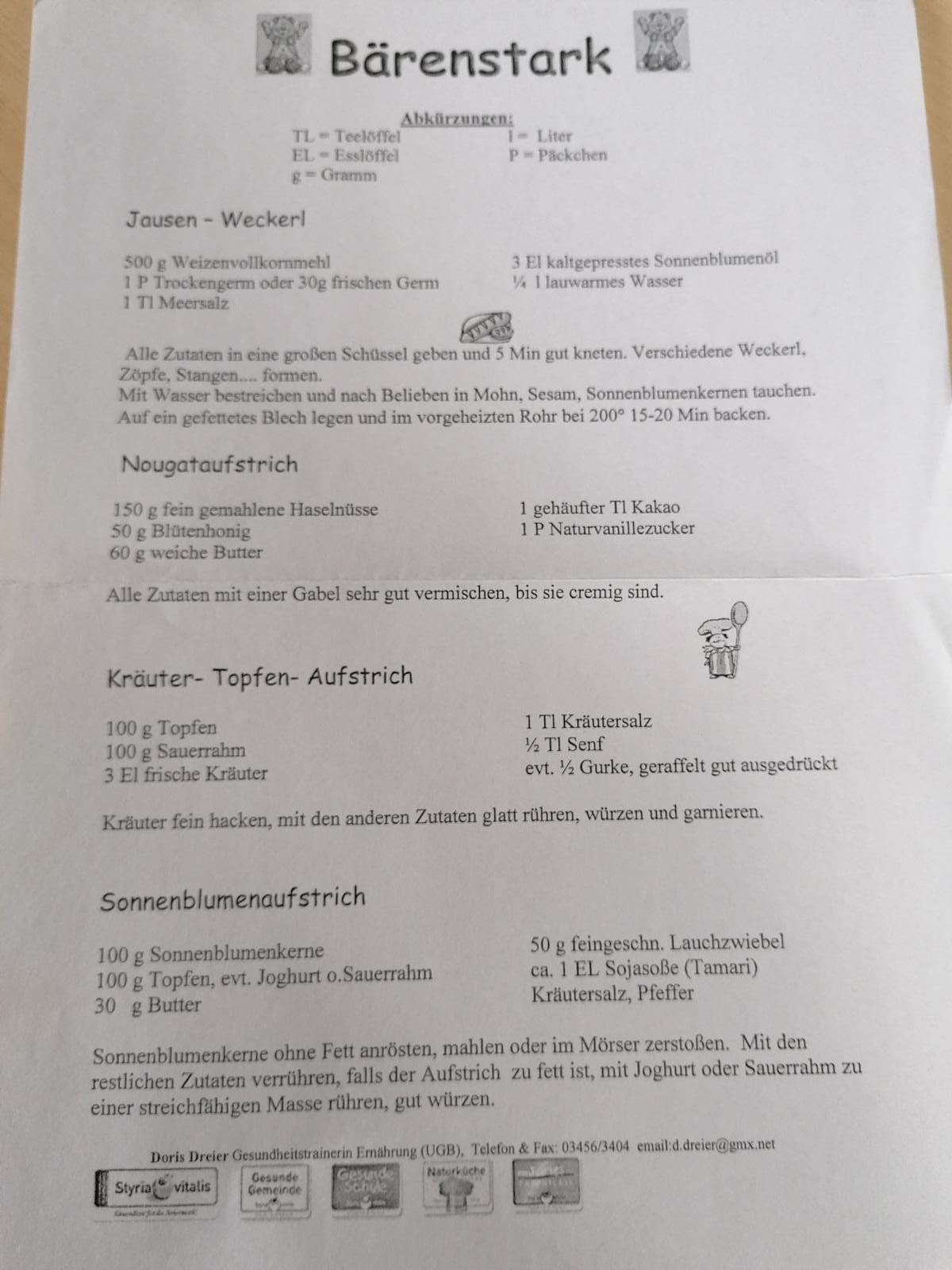 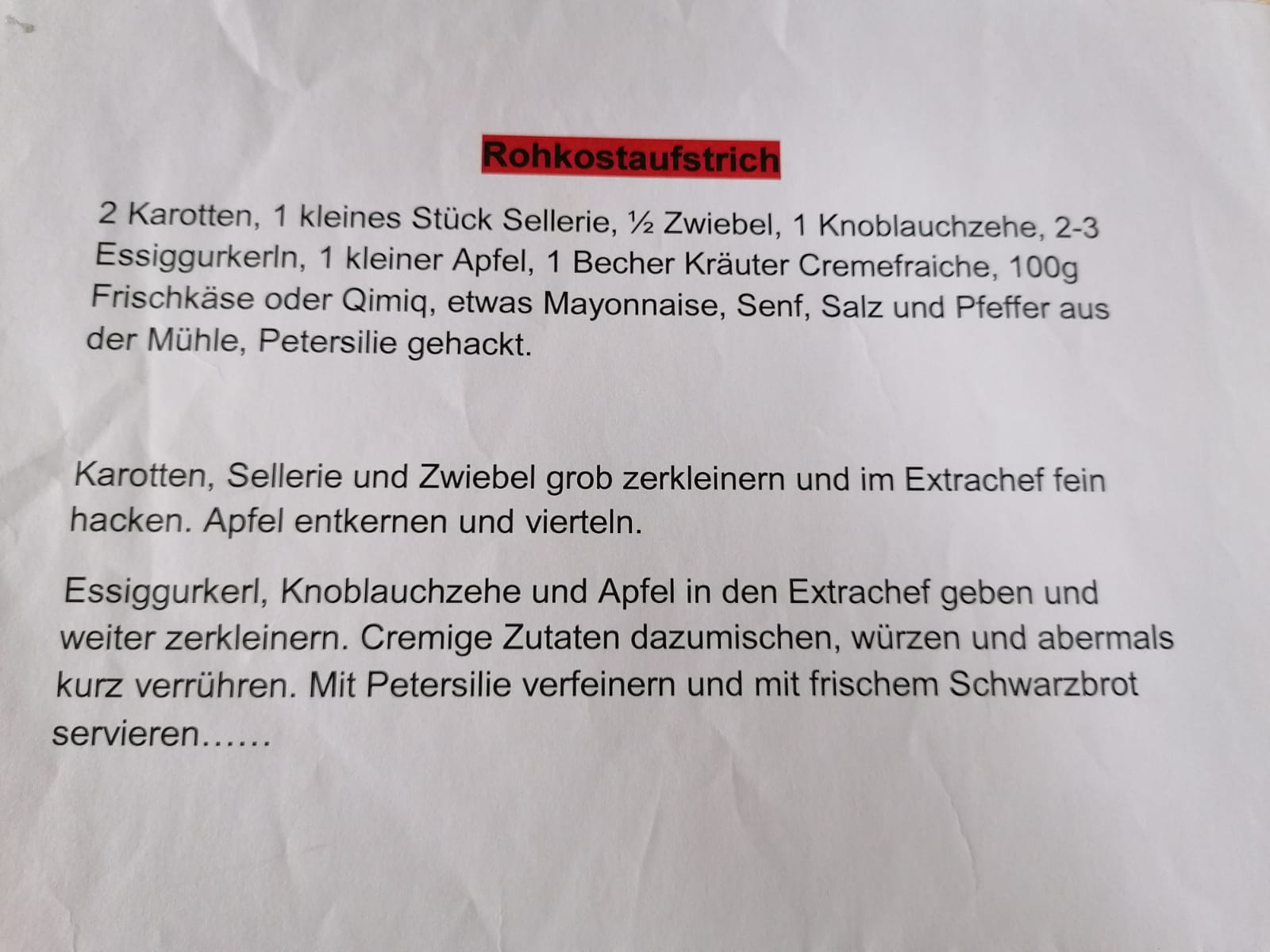 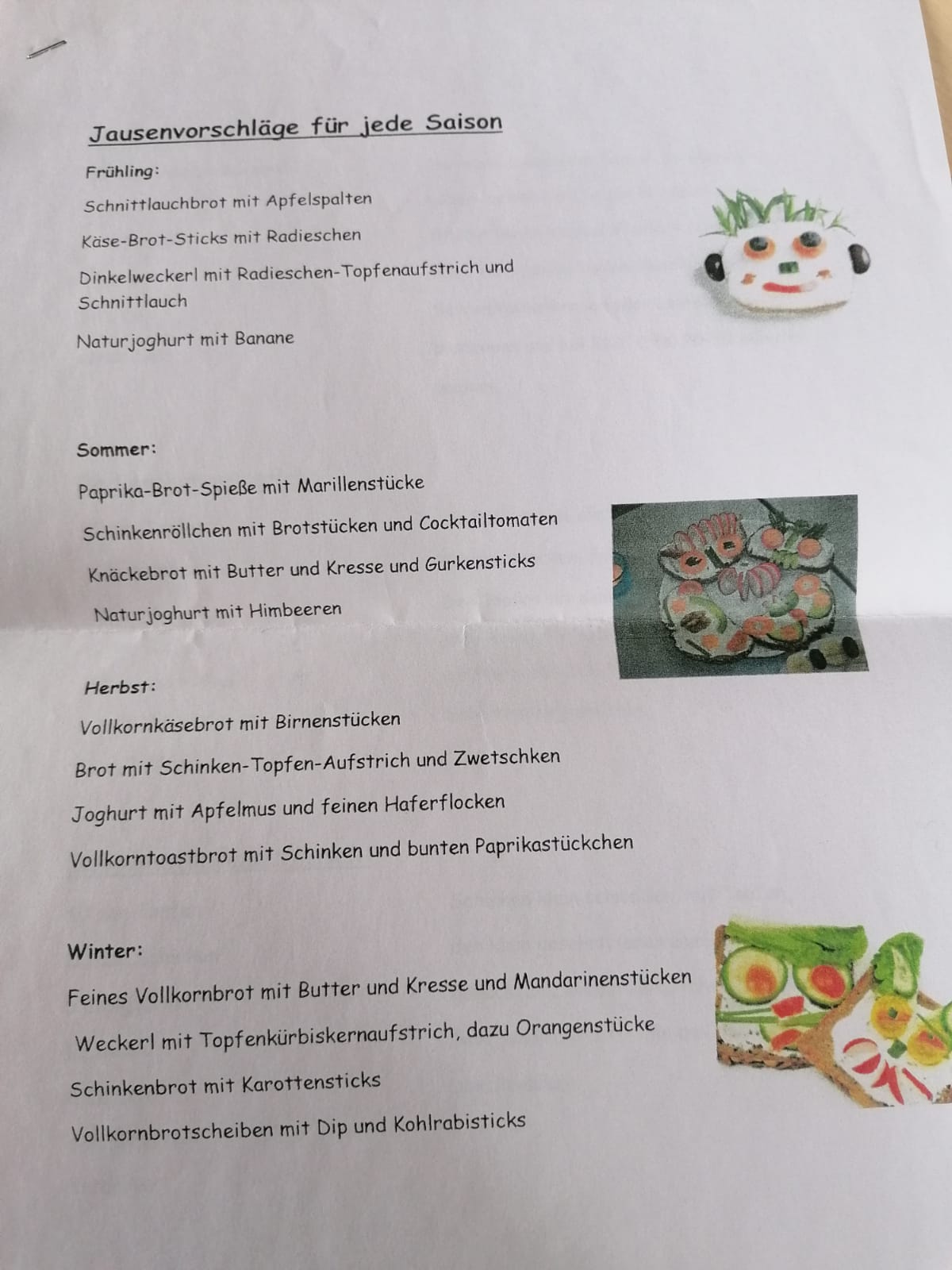 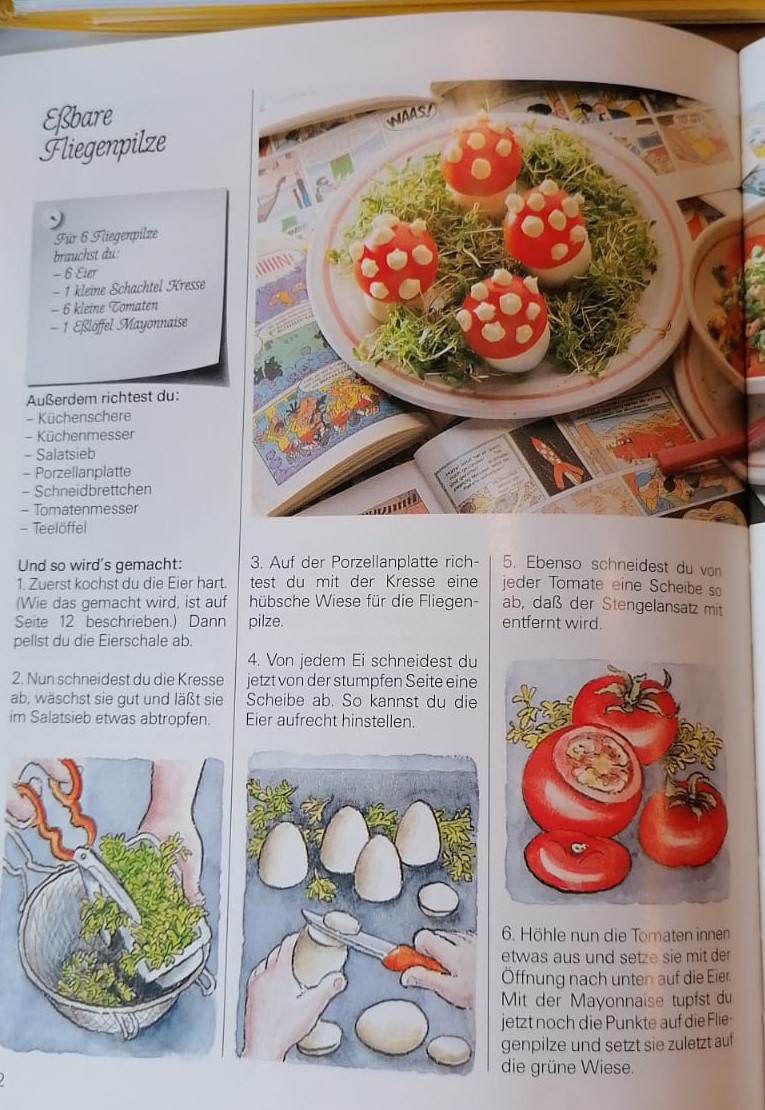 